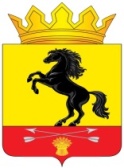                 АДМИНИСТРАЦИЯМУНИЦИПАЛЬНОГО ОБРАЗОВАНИЯ       НОВОСЕРГИЕВСКИЙ РАЙОН         ОРЕНБУРГСКОЙ ОБЛАСТИ                 ПОСТАНОВЛЕНИЕ___22.03.2023___ №  ___198-п__________                  п. НовосергиевкаОб исключении объекта из перечня муниципальногоимущества МО Новосергиевский районОренбургской области, свободного от прав третьих лиц, используемого в целях предоставленияего во владение и (или)в пользование на долгосрочной основе субъектам малого и среднего предпринимательства и организациям, образующим инфраструктуру поддержкисубъектов малого и среднего предпринимательства             В соответствии со  ст. 18 Федерального закона от 24.07.2007 № 209-ФЗ «О развитии малого и среднего предпринимательства в Российской Федерации», постановления администрации МО Новосергиевский район Оренбургской области от  13.09.2018 № 749-п «Об утверждении порядка формирования, ведения, ежегодного дополнения и опубликования перечня муниципального имущества МО Новосергиевский район Оренбургской области, свободного от прав третьих лиц, предназначенного для предоставления во владение и (или) пользование субъектам малого и среднего предпринимательства и организациям, образующим инфраструктуру поддержки субъектам малого и среднего предпринимательства»:           1. Исключить из  перечня муниципального имущества МО  Новосергиевский район Оренбургской области, свободного от прав третьих лиц, используемого в целях предоставления его во владение и (или) в пользование на долгосрочной основе субъектам малого и среднего предпринимательства и организациям, образующим инфраструктуру поддержки субъектов малого и среднего предпринимательства объект 2муниципального имущества:  нежилое помещение № 6, находящееся по адресу: Оренбургская область, Новосергиевский район, п. Новосергиевка, пр. Калинина, д.96, площадь: 16.7 кв.м.,             2. Контроль за исполнением настоящего постановления возложить на заместителя главы администрации района по экономическим вопросам  И.И. Кривошееву.3. Постановление вступает в силу с после его опубликования на портале НПА муниципальных образований Новосергиевского района Оренбургской области (сетевое издание), novosergievka.org.Глава администрации района                                                               А.Д. Лыков Разослано: Кривошеевой И.И., Гайсиной Л.И.,  орготделу,  прокурору.                                                                                        Приложение  к постановлению администрации      Новосергиевского района       от   22.03.32023    № 198-пПеречень муниципального имущества МО Новосергиевский район Оренбургской области, свободного от прав третьих лиц, используемого в целях предоставления его во владение и (или) в пользование на долгосрочной основе субъектам малого и среднего предпринимательства и организациям, образующим инфраструктуру поддержки субъектов малого и среднего предпринимательства№ п/пНаименование имуществаМестонахождение имуществаАрендуемая площадьЦель использования имущества 1Земельный участок с кадастровым номером 56:19:0502001:1561, категория земель: земли населенных пунктов, разрешенное использование: хранение и переработка сельскохозяйственной продукции Оренбургская область, Новосергиевский район, п. Кулагинский сельсовет, земельный участок расположен в северо-восточной части кадастрового квартала 56:19:05020011944 кв.мСельскохозяйственное использование